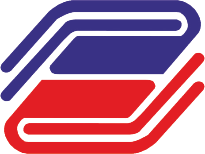 ГОСУДАРСТВЕННЫЙ УНИВЕРСИТЕТ УПРАВЛЕНИЯАннотация основной профессиональной образовательной программы высшего образования  -программы подготовки научно-педагогических кадров в аспирантуреАннотация основной профессиональной образовательной программы высшего образования  -программы подготовки научно-педагогических кадров в аспирантуре08.00.14 – «Мировая экономика»08.00.14 – «Мировая экономика»Шифр, направление подготовки Направление подготовки – 38.06.01 «Экономика» Присваиваемая квалификацияИсследователь. Преподаватель - исследовательФорма обученияОчная/заочнаяЦелевая аудиторияВыпускники, имеющие документы о соответствующем уровне высшего образования, подтверждающие присвоение квалификации специалиста/магистра Цели образовательной программыЦелью образовательной программы является формирование у выпускника компетенций, позволяющих осуществлять профессиональную деятельность в следующих областях: современные проблемы мировой экономики, закономерности интернационализации и глобализации экономических отношений, механизмы их регулирования на национальном, региональном и глобальном уровнях, а также разработка теории и методологии в этих областях.Руководитель программы д-р экон. наук, проф. Аникин О.Б.Профессиональные дисциплиныТеория и методология экономической наукиМировая экономикаЭкономическая глобализацияИнституциональные аспекты управленияЭкономика знанийНациональная экономика стран в системе мирохозяйственных связейУправление интеллектуальными ресурсамиНовейшие формы экономических измеренийМеждународная конкурентоспособностьМеждународная торговляТранснациональные корпорации в мировой экономике